Toimija täyttää soveltuvin osin Ilmoitus elintarvikehuoneistosta tai siinä tapahtuvasta toiminnan olennaisesta muuttamisesta on lähetettävä PoSan ympäristöpalveluihin neljä viikkoa ennen toiminnan aloittamista tai suunniteltua muutosta. Ilmoituksesta ei tehdä erillistä päätöstä, mutta PoSan ympäristöpalvelut antaa elintarvikealan toimijalle todistuksen ilmoituksen käsittelystä. PoSan ympäristöpalvelut voi pyytää toimijalta muita ilmoituksen käsittelemiseksi tarpeellisia selvityksiä. Ilmoituksen käsittelystä peritään ympäristö- ja terveyslautakunnan hyväksymän taksan mukainen maksu. Lomakkeella voidaan ilmoittaa myös maksutta toiminnan keskeyttäminen ja lopettaminen.Ilmoitus koskee		 toiminnan aloittamista	 toiminnan olennaista muuttamista		 muuta, mitä?      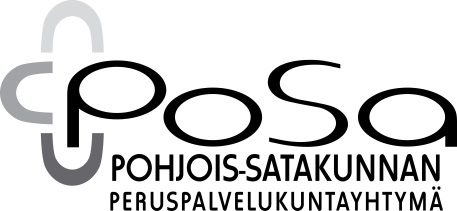 ILMOITUSElintarvikelain (297/2021) 10 § mukaisesta elintarvikehuoneistosta ja 13 § mukaisesta elintarvikekontaktimateriaalitoiminnastaLomakkeen laatija Kaisa AiraksinenPäivitetty 21.4.2021Hyväksyjä Laura JuhantaloYMPÄRISTÖPALVELUTDnro ja saapumispäivämäärä (viranomainen täyttää) 1. Toimija Toimijan nimi      Toimijan nimi      Toimijan nimi      Toimijan nimi      Toimijan nimi      Toimijan nimi      Toimijan nimi      1. Toimija Toimijan Y–tunnus (tai henkilötunnus)      Toimijan Y–tunnus (tai henkilötunnus)      Toimijan Y–tunnus (tai henkilötunnus)      Toimijan Y–tunnus (tai henkilötunnus)      Toimijan Y–tunnus (tai henkilötunnus)      Toimijan Y–tunnus (tai henkilötunnus)      Toimijan Y–tunnus (tai henkilötunnus)      1. Toimija Osoite ja postitoimipaikka      Osoite ja postitoimipaikka      Osoite ja postitoimipaikka      Kotikunta      Kotikunta      Kotikunta      Kotikunta      1. Toimija Yhteyshenkilö PuhelinnumeroPuhelinnumeroPuhelinnumeroPuhelinnumeroSähköpostiosoiteSähköpostiosoite1. Toimija Laskutusosoite (jos eri kuin toimijan osoite)       Laskutusosoite (jos eri kuin toimijan osoite)       Laskutusosoite (jos eri kuin toimijan osoite)       Laskutusosoite (jos eri kuin toimijan osoite)       Laskutusosoite (jos eri kuin toimijan osoite)       Laskutusosoite (jos eri kuin toimijan osoite)       Laskutusosoite (jos eri kuin toimijan osoite)       2a. Toimipaikka(toimipaikan nimi on yleensä markkinointinimi) Nimi      Nimi      Nimi      Nimi      Nimi      Nimi      Nimi      2a. Toimipaikka(toimipaikan nimi on yleensä markkinointinimi) Yhteyshenkilön nimi      Yhteyshenkilön nimi      Yhteyshenkilön nimi      Yhteyshenkilön nimi      Yhteyshenkilön nimi      Yhteyshenkilön nimi      Yhteyshenkilön nimi      2a. Toimipaikka(toimipaikan nimi on yleensä markkinointinimi) Käyntiosoite ja postitoimipaikkaPuhelinnumero Puhelinnumero Puhelinnumero Puhelinnumero Sähköpostiosoite Sähköpostiosoite 2b.Tarkastusasiakirjan postitusosoite(Oiva-raportti tai muu tarkastusasiakirja)3. Markkinointinimi (jos eri kuin toimipaikan nimi)4. Toiminnan arvioitu aloittamisajankohta tai toiminnan olennaisen muuttamisen arvioitu ajankohtaUuden toiminnan arvioitu aloittamisajankohta (pvm)      Kuvaus toiminnasta      Uuden toiminnan arvioitu aloittamisajankohta (pvm)      Kuvaus toiminnasta      Uuden toiminnan arvioitu aloittamisajankohta (pvm)      Kuvaus toiminnasta      Uuden toiminnan arvioitu aloittamisajankohta (pvm)      Kuvaus toiminnasta      Uuden toiminnan arvioitu aloittamisajankohta (pvm)      Kuvaus toiminnasta      Uuden toiminnan arvioitu aloittamisajankohta (pvm)      Kuvaus toiminnasta      4. Toiminnan arvioitu aloittamisajankohta tai toiminnan olennaisen muuttamisen arvioitu ajankohtaToiminnan olennaisen muuttamisen arvioitu ajankohta (pvm)      Kuvaus toiminnan olennaisesta muuttamisesta      Toiminnan olennaisen muuttamisen arvioitu ajankohta (pvm)      Kuvaus toiminnan olennaisesta muuttamisesta      Toiminnan olennaisen muuttamisen arvioitu ajankohta (pvm)      Kuvaus toiminnan olennaisesta muuttamisesta      Toiminnan olennaisen muuttamisen arvioitu ajankohta (pvm)      Kuvaus toiminnan olennaisesta muuttamisesta      Toiminnan olennaisen muuttamisen arvioitu ajankohta (pvm)      Kuvaus toiminnan olennaisesta muuttamisesta      Toiminnan olennaisen muuttamisen arvioitu ajankohta (pvm)      Kuvaus toiminnan olennaisesta muuttamisesta      5. Tieto omavalvontasuunnitelmasta Suunnitelma omavalvonnasta on laadittu Suunnitelma omavalvonnasta laaditaan       mennessä Suunnitelma omavalvonnasta on laadittu Suunnitelma omavalvonnasta laaditaan       mennessä Omavalvonnan laadinnassa on käytetty toimialan laatimaa hyvän käytännön ohjetta, mitä?       Omavalvonnan laadinnassa on käytetty toimialan laatimaa hyvän käytännön ohjetta, mitä?       Omavalvonnan laadinnassa on käytetty toimialan laatimaa hyvän käytännön ohjetta, mitä?       Omavalvonnan laadinnassa on käytetty toimialan laatimaa hyvän käytännön ohjetta, mitä?      6. Tieto kohteen rakennusvalvonnallisesta käyttötarkoituksesta7a. Toiminta Valitaan vain yksi vaihtoehto jostain alla olevasta kohdasta A-J. Valittu vaihtoehto kuvaa parhaiten pääasiallista elintarvikehuoneistossa tapahtuvaa toimintaa.Valitaan vain yksi vaihtoehto jostain alla olevasta kohdasta A-J. Valittu vaihtoehto kuvaa parhaiten pääasiallista elintarvikehuoneistossa tapahtuvaa toimintaa.Valitaan vain yksi vaihtoehto jostain alla olevasta kohdasta A-J. Valittu vaihtoehto kuvaa parhaiten pääasiallista elintarvikehuoneistossa tapahtuvaa toimintaa.Valitaan vain yksi vaihtoehto jostain alla olevasta kohdasta A-J. Valittu vaihtoehto kuvaa parhaiten pääasiallista elintarvikehuoneistossa tapahtuvaa toimintaa.Valitaan vain yksi vaihtoehto jostain alla olevasta kohdasta A-J. Valittu vaihtoehto kuvaa parhaiten pääasiallista elintarvikehuoneistossa tapahtuvaa toimintaa.Valitaan vain yksi vaihtoehto jostain alla olevasta kohdasta A-J. Valittu vaihtoehto kuvaa parhaiten pääasiallista elintarvikehuoneistossa tapahtuvaa toimintaa.Valitaan vain yksi vaihtoehto jostain alla olevasta kohdasta A-J. Valittu vaihtoehto kuvaa parhaiten pääasiallista elintarvikehuoneistossa tapahtuvaa toimintaa.7a. Toiminta Elintarvikkeiden myynti Vähittäismyymälä  Ulkomyyntialue (esim. torialue)  Tukkumyynti Elintarvikkeiden myynti Vähittäismyymälä  Ulkomyyntialue (esim. torialue)  Tukkumyynti Elintarvikkeiden myynti Vähittäismyymälä  Ulkomyyntialue (esim. torialue)  Tukkumyynti Elintarvikkeiden myynti Vähittäismyymälä  Ulkomyyntialue (esim. torialue)  Tukkumyynti elintarvikkeiden myyntipinta-ala (m2)henkilömääräkokonaispinta-alaelintarvikkeiden myyntipinta-ala (m2)henkilömääräkokonaispinta-alaelintarvikkeiden myyntipinta-ala (m2)henkilömääräkokonaispinta-alaElintarvikkeiden tarjoilu (sisältää kuljetuksen) Ravintolatoiminta (ml. pizzeria) Grilli- tai pikaruokatoiminta Kahvilatoiminta  Pubitoiminta, vain juomatarjoilua tai vähäistä elintarviketarjoilua (eli snacksejä yms.)Elintarvikkeiden tarjoilu (sisältää kuljetuksen) Ravintolatoiminta (ml. pizzeria) Grilli- tai pikaruokatoiminta Kahvilatoiminta  Pubitoiminta, vain juomatarjoilua tai vähäistä elintarviketarjoilua (eli snacksejä yms.)Elintarvikkeiden tarjoilu (sisältää kuljetuksen) Ravintolatoiminta (ml. pizzeria) Grilli- tai pikaruokatoiminta Kahvilatoiminta  Pubitoiminta, vain juomatarjoilua tai vähäistä elintarviketarjoilua (eli snacksejä yms.)Elintarvikkeiden tarjoilu (sisältää kuljetuksen) Ravintolatoiminta (ml. pizzeria) Grilli- tai pikaruokatoiminta Kahvilatoiminta  Pubitoiminta, vain juomatarjoilua tai vähäistä elintarviketarjoilua (eli snacksejä yms.)asiakaspaikkojen määrä keskimääräinen annosten lukumäärä/vuorokausikeskimääräinen annosten lukumäärä/kuukausielintarvikehenkilöstön lukumääräpinta-alaasiakaspaikkojen määrä keskimääräinen annosten lukumäärä/vuorokausikeskimääräinen annosten lukumäärä/kuukausielintarvikehenkilöstön lukumääräpinta-ala Laitoskeittiötoiminta (koulut, päiväkodit, sairaalat, henkilöstöravintolat) Keskuskeittiötoiminta (toimittaa pääosin muualle ruokaa) vain pitopalvelua (ei annosten lukumäärää) Tarjoilukeittiötoiminta (ei ruoanvalmistusta, voi olla vähäistä välipala- ja jälkiruokavalmistusta) Laitoskeittiötoiminta (koulut, päiväkodit, sairaalat, henkilöstöravintolat) Keskuskeittiötoiminta (toimittaa pääosin muualle ruokaa) vain pitopalvelua (ei annosten lukumäärää) Tarjoilukeittiötoiminta (ei ruoanvalmistusta, voi olla vähäistä välipala- ja jälkiruokavalmistusta) Laitoskeittiötoiminta (koulut, päiväkodit, sairaalat, henkilöstöravintolat) Keskuskeittiötoiminta (toimittaa pääosin muualle ruokaa) vain pitopalvelua (ei annosten lukumäärää) Tarjoilukeittiötoiminta (ei ruoanvalmistusta, voi olla vähäistä välipala- ja jälkiruokavalmistusta) Laitoskeittiötoiminta (koulut, päiväkodit, sairaalat, henkilöstöravintolat) Keskuskeittiötoiminta (toimittaa pääosin muualle ruokaa) vain pitopalvelua (ei annosten lukumäärää) Tarjoilukeittiötoiminta (ei ruoanvalmistusta, voi olla vähäistä välipala- ja jälkiruokavalmistusta)asiakaspaikkojen määräkeskimääräinen annosten lukumäärä/vuorokausikeskimääräinen annosten lukumäärä/kuukausielintarvikehenkilöstön lukumääräpinta-alaasiakaspaikkojen määräkeskimääräinen annosten lukumäärä/vuorokausikeskimääräinen annosten lukumäärä/kuukausielintarvikehenkilöstön lukumääräpinta-alaMyllyt, leipomo- ja kasvisalan valmistus ja pakkaaminen Myllytoiminta Helposti pilaantuvien leipomotuotteiden valmistus Ruoka- ja kahvileipien valmistus Muiden viljatuotteiden valmistus (ml. mallastuotanto, esim. kaurapohjaiset juomat ja ruoanvalmistustuotteet) Kasvis-, marja- ja hedelmätuotteiden valmistus Pakkaamotoiminta  Myllyt, leipomo- ja kasvisalan valmistus ja pakkaaminen Myllytoiminta Helposti pilaantuvien leipomotuotteiden valmistus Ruoka- ja kahvileipien valmistus Muiden viljatuotteiden valmistus (ml. mallastuotanto, esim. kaurapohjaiset juomat ja ruoanvalmistustuotteet) Kasvis-, marja- ja hedelmätuotteiden valmistus Pakkaamotoiminta  Myllyt, leipomo- ja kasvisalan valmistus ja pakkaaminen Myllytoiminta Helposti pilaantuvien leipomotuotteiden valmistus Ruoka- ja kahvileipien valmistus Muiden viljatuotteiden valmistus (ml. mallastuotanto, esim. kaurapohjaiset juomat ja ruoanvalmistustuotteet) Kasvis-, marja- ja hedelmätuotteiden valmistus Pakkaamotoiminta  Myllyt, leipomo- ja kasvisalan valmistus ja pakkaaminen Myllytoiminta Helposti pilaantuvien leipomotuotteiden valmistus Ruoka- ja kahvileipien valmistus Muiden viljatuotteiden valmistus (ml. mallastuotanto, esim. kaurapohjaiset juomat ja ruoanvalmistustuotteet) Kasvis-, marja- ja hedelmätuotteiden valmistus Pakkaamotoiminta  arvio tuotantomäärästä (kg/vuosi)elintarviketoimintaan liittyvä pinta-ala (m2)elintarvikehenkilöstön lukumääräarvio tuotantomäärästä (kg/vuosi)elintarviketoimintaan liittyvä pinta-ala (m2)elintarvikehenkilöstön lukumääräMaitotilalla tapahtuva maitotuotteiden valmistus ja myyntija/tai raakamaidon myynti  Sellaisenaan kulutukseen tarkoitetun raakamaidon ja/tai ternimaidon myynti Maitotilalla tapahtuva maitotuotteiden valmistus ja myyntija/tai raakamaidon myynti  Sellaisenaan kulutukseen tarkoitetun raakamaidon ja/tai ternimaidon myynti Maitotilalla tapahtuva maitotuotteiden valmistus ja myyntija/tai raakamaidon myynti  Sellaisenaan kulutukseen tarkoitetun raakamaidon ja/tai ternimaidon myynti Maitotilalla tapahtuva maitotuotteiden valmistus ja myyntija/tai raakamaidon myynti  Sellaisenaan kulutukseen tarkoitetun raakamaidon ja/tai ternimaidon myynti raakamaidon myynti ja luovutus sellaisenaan       l/vraakamaidon myynti ja luovutus sellaisenaan       l/v Nestemäiset maitovalmisteet Juusto	 Voi ja ravintorasvat Jäätelö Muu maitotuotteiden valmistus, mikä       Nestemäiset maitovalmisteet Juusto	 Voi ja ravintorasvat Jäätelö Muu maitotuotteiden valmistus, mikä       Nestemäiset maitovalmisteet Juusto	 Voi ja ravintorasvat Jäätelö Muu maitotuotteiden valmistus, mikä       Nestemäiset maitovalmisteet Juusto	 Voi ja ravintorasvat Jäätelö Muu maitotuotteiden valmistus, mikä      raakamaidon käyttömäärä       l/vTuotteiden valmistukseen liittyy pastörointia vastaava lämpökäsittely kyllä ei      raakamaidon käyttömäärä       l/vTuotteiden valmistukseen liittyy pastörointia vastaava lämpökäsittely kyllä ei      Rahtitoiminta  liha- ja kalatuotteiden valmistus asiakkaan omistamasta lihasta tai kalastaRahtitoiminta  liha- ja kalatuotteiden valmistus asiakkaan omistamasta lihasta tai kalastaRahtitoiminta  liha- ja kalatuotteiden valmistus asiakkaan omistamasta lihasta tai kalastaRahtitoiminta  liha- ja kalatuotteiden valmistus asiakkaan omistamasta lihasta tai kalastaelintarviketoimintaan liittyvä pinta-ala (m2)elintarvikehenkilöstön lukumääräelintarviketoimintaan liittyvä pinta-ala (m2)elintarvikehenkilöstön lukumääräMuiden elintarvikkeiden teollinen valmistus (jos olet täyttänyt jonkun kohdista A-D, älä täytä tätä) Yhdistelmätuotteiden valmistus (tuote, joka sisältää jalostettuja eläimistä saatavia ja kasvisperäisiä elintarvikkeita, esim. pizza, valmisateria) Makeisten valmistus Juomien valmistus Muu valmistus (esim. kahvinpaahto, etanoiden käsittely ym. hunajapakkaamotoiminta, lisäaineiden, ravintolisien valmistus, hiivatuotanto, muut toiminnat, jotka eivät kuulu mihinkään muuhun elintarvikkeiden valmistuksen toimintatyyppeihin:      ).Muiden elintarvikkeiden teollinen valmistus (jos olet täyttänyt jonkun kohdista A-D, älä täytä tätä) Yhdistelmätuotteiden valmistus (tuote, joka sisältää jalostettuja eläimistä saatavia ja kasvisperäisiä elintarvikkeita, esim. pizza, valmisateria) Makeisten valmistus Juomien valmistus Muu valmistus (esim. kahvinpaahto, etanoiden käsittely ym. hunajapakkaamotoiminta, lisäaineiden, ravintolisien valmistus, hiivatuotanto, muut toiminnat, jotka eivät kuulu mihinkään muuhun elintarvikkeiden valmistuksen toimintatyyppeihin:      ).Muiden elintarvikkeiden teollinen valmistus (jos olet täyttänyt jonkun kohdista A-D, älä täytä tätä) Yhdistelmätuotteiden valmistus (tuote, joka sisältää jalostettuja eläimistä saatavia ja kasvisperäisiä elintarvikkeita, esim. pizza, valmisateria) Makeisten valmistus Juomien valmistus Muu valmistus (esim. kahvinpaahto, etanoiden käsittely ym. hunajapakkaamotoiminta, lisäaineiden, ravintolisien valmistus, hiivatuotanto, muut toiminnat, jotka eivät kuulu mihinkään muuhun elintarvikkeiden valmistuksen toimintatyyppeihin:      ).Muiden elintarvikkeiden teollinen valmistus (jos olet täyttänyt jonkun kohdista A-D, älä täytä tätä) Yhdistelmätuotteiden valmistus (tuote, joka sisältää jalostettuja eläimistä saatavia ja kasvisperäisiä elintarvikkeita, esim. pizza, valmisateria) Makeisten valmistus Juomien valmistus Muu valmistus (esim. kahvinpaahto, etanoiden käsittely ym. hunajapakkaamotoiminta, lisäaineiden, ravintolisien valmistus, hiivatuotanto, muut toiminnat, jotka eivät kuulu mihinkään muuhun elintarvikkeiden valmistuksen toimintatyyppeihin:      ).elintarviketoimintaan liittyvä pinta-ala (m2)elintarvikehenkilöstön lukumääräarvio tuotantomäärästä (kg/vuosi)elintarviketoimintaan liittyvä pinta-ala (m2)elintarvikehenkilöstön lukumääräarvio tuotantomäärästä (kg/vuosi)Elintarvikkeiden varastointi, pakastaminen ja pakkaaminen (pelkästään varastointia, pakastamista ja/tai pakkaamista) Eläimistä saatavien elintarvikkeiden varastointi (lyhytaikaisesti tai huoneenlämmössä säilytettävät) Muiden kuin eläimistä saatavien elintarvikkeiden varastointi Elintarvikkeiden pakastaminen Elintarvikkeiden pakkaaminen (toimija, joka ainoastaan pakkaa, eikä valmista tai vähittäismyy)Elintarvikkeiden varastointi, pakastaminen ja pakkaaminen (pelkästään varastointia, pakastamista ja/tai pakkaamista) Eläimistä saatavien elintarvikkeiden varastointi (lyhytaikaisesti tai huoneenlämmössä säilytettävät) Muiden kuin eläimistä saatavien elintarvikkeiden varastointi Elintarvikkeiden pakastaminen Elintarvikkeiden pakkaaminen (toimija, joka ainoastaan pakkaa, eikä valmista tai vähittäismyy)Elintarvikkeiden varastointi, pakastaminen ja pakkaaminen (pelkästään varastointia, pakastamista ja/tai pakkaamista) Eläimistä saatavien elintarvikkeiden varastointi (lyhytaikaisesti tai huoneenlämmössä säilytettävät) Muiden kuin eläimistä saatavien elintarvikkeiden varastointi Elintarvikkeiden pakastaminen Elintarvikkeiden pakkaaminen (toimija, joka ainoastaan pakkaa, eikä valmista tai vähittäismyy)Elintarvikkeiden varastointi, pakastaminen ja pakkaaminen (pelkästään varastointia, pakastamista ja/tai pakkaamista) Eläimistä saatavien elintarvikkeiden varastointi (lyhytaikaisesti tai huoneenlämmössä säilytettävät) Muiden kuin eläimistä saatavien elintarvikkeiden varastointi Elintarvikkeiden pakastaminen Elintarvikkeiden pakkaaminen (toimija, joka ainoastaan pakkaa, eikä valmista tai vähittäismyy)elintarviketoimintaan liittyvä pinta-ala (m2)elintarvikehenkilöstön lukumääräelintarviketoimintaan liittyvä pinta-ala (m2)elintarvikehenkilöstön lukumääräAmmattimainen elintarvikkeiden kuljetus (pelkästään kuljetusta) Elintarvikkeiden kuljetus, ei lämpötilavaatimusta  Elintarvikkeiden pakastekuljetus Elintarvikkeiden kuljetus jäähdytettynä Elintarvikkeiden kuljetus lämpimänäAmmattimainen elintarvikkeiden kuljetus (pelkästään kuljetusta) Elintarvikkeiden kuljetus, ei lämpötilavaatimusta  Elintarvikkeiden pakastekuljetus Elintarvikkeiden kuljetus jäähdytettynä Elintarvikkeiden kuljetus lämpimänäAmmattimainen elintarvikkeiden kuljetus (pelkästään kuljetusta) Elintarvikkeiden kuljetus, ei lämpötilavaatimusta  Elintarvikkeiden pakastekuljetus Elintarvikkeiden kuljetus jäähdytettynä Elintarvikkeiden kuljetus lämpimänäAmmattimainen elintarvikkeiden kuljetus (pelkästään kuljetusta) Elintarvikkeiden kuljetus, ei lämpötilavaatimusta  Elintarvikkeiden pakastekuljetus Elintarvikkeiden kuljetus jäähdytettynä Elintarvikkeiden kuljetus lämpimänäkuljetusväline (auto, laiva jne.) ja lukumääräelintarvikehenkilöstön lukumääräkuljetusväline (auto, laiva jne.) ja lukumääräelintarvikehenkilöstön lukumäärä7 b. ToimintaVähäriskiset, eläimistä saatavia elintarvikkeita koskevat toiminnot, joista on tehtävä ilmoitus elintarvikehuoneistostaAlkutuotantopaikalla tapahtuva lihan käsittely, alkutuotannon toimija toimittaa paikalliseen vähittäismyyntiin tai luovuttaa tuotteet suoraan kuluttajalle siipikarjan tai tarhatun kanin teurastus ja lihan leikkaaminen (siipikarjanlihaa enintään 40 000 kg/v ja enintään 20 000 kania/v) poron teurastus sekä poronlihan leikkaaminen poron kuivalihan valmistus  luonnonvaraisten jänisten, kanien, lintujen ja hirvieläinten teurastus ja lihan leikkaaminen silloin, kun metsästäjä tai metsästysseura toimittaa tarkastamattoman lihan paikalliseen vähittäismyyntiin, josta tuotteet luovutetaan suoraan kuluttajalle (enintään 1000 jänistä tai kania, 3000 lintua, 10 hirveä, 30 peuraa ja 50 metsäkaurista)  luonnonvaraisen tarkastamattoman riistan teurastus ja lihan leikkaaminen silloin, kun metsästäjä tai metsästysseura luovuttaa pieniä määriä lihaa suoraan kuluttajalle Muu, mikä?      Alkutuotantopaikalla tapahtuva lihan käsittely, alkutuotannon toimija toimittaa paikalliseen vähittäismyyntiin tai luovuttaa tuotteet suoraan kuluttajalle siipikarjan tai tarhatun kanin teurastus ja lihan leikkaaminen (siipikarjanlihaa enintään 40 000 kg/v ja enintään 20 000 kania/v) poron teurastus sekä poronlihan leikkaaminen poron kuivalihan valmistus  luonnonvaraisten jänisten, kanien, lintujen ja hirvieläinten teurastus ja lihan leikkaaminen silloin, kun metsästäjä tai metsästysseura toimittaa tarkastamattoman lihan paikalliseen vähittäismyyntiin, josta tuotteet luovutetaan suoraan kuluttajalle (enintään 1000 jänistä tai kania, 3000 lintua, 10 hirveä, 30 peuraa ja 50 metsäkaurista)  luonnonvaraisen tarkastamattoman riistan teurastus ja lihan leikkaaminen silloin, kun metsästäjä tai metsästysseura luovuttaa pieniä määriä lihaa suoraan kuluttajalle Muu, mikä?      Alkutuotantopaikalla tapahtuva lihan käsittely, alkutuotannon toimija toimittaa paikalliseen vähittäismyyntiin tai luovuttaa tuotteet suoraan kuluttajalle siipikarjan tai tarhatun kanin teurastus ja lihan leikkaaminen (siipikarjanlihaa enintään 40 000 kg/v ja enintään 20 000 kania/v) poron teurastus sekä poronlihan leikkaaminen poron kuivalihan valmistus  luonnonvaraisten jänisten, kanien, lintujen ja hirvieläinten teurastus ja lihan leikkaaminen silloin, kun metsästäjä tai metsästysseura toimittaa tarkastamattoman lihan paikalliseen vähittäismyyntiin, josta tuotteet luovutetaan suoraan kuluttajalle (enintään 1000 jänistä tai kania, 3000 lintua, 10 hirveä, 30 peuraa ja 50 metsäkaurista)  luonnonvaraisen tarkastamattoman riistan teurastus ja lihan leikkaaminen silloin, kun metsästäjä tai metsästysseura luovuttaa pieniä määriä lihaa suoraan kuluttajalle Muu, mikä?      Alkutuotantopaikalla tapahtuva lihan käsittely, alkutuotannon toimija toimittaa paikalliseen vähittäismyyntiin tai luovuttaa tuotteet suoraan kuluttajalle siipikarjan tai tarhatun kanin teurastus ja lihan leikkaaminen (siipikarjanlihaa enintään 40 000 kg/v ja enintään 20 000 kania/v) poron teurastus sekä poronlihan leikkaaminen poron kuivalihan valmistus  luonnonvaraisten jänisten, kanien, lintujen ja hirvieläinten teurastus ja lihan leikkaaminen silloin, kun metsästäjä tai metsästysseura toimittaa tarkastamattoman lihan paikalliseen vähittäismyyntiin, josta tuotteet luovutetaan suoraan kuluttajalle (enintään 1000 jänistä tai kania, 3000 lintua, 10 hirveä, 30 peuraa ja 50 metsäkaurista)  luonnonvaraisen tarkastamattoman riistan teurastus ja lihan leikkaaminen silloin, kun metsästäjä tai metsästysseura luovuttaa pieniä määriä lihaa suoraan kuluttajalle Muu, mikä?      Tuotantomäärä kg tai kpl/vuosiTuotantomäärä kg tai kpl/vuosiMuu, mikä?      Muu, mikä?      Muu, mikä?      Muu, mikä?      elintarviketoimintaan liittyvä pinta-ala (m2)elintarvikehenkilöstön lukumääräarvio tuotantomäärästä (kg/vuosi)keskimääräinen annosten lukumäärä/vuorokausikeskimääräinen annosten lukumäärä/kuukausielintarviketoimintaan liittyvä pinta-ala (m2)elintarvikehenkilöstön lukumääräarvio tuotantomäärästä (kg/vuosi)keskimääräinen annosten lukumäärä/vuorokausikeskimääräinen annosten lukumäärä/kuukausi8. Toimijan allekirjoitus ja nimenselvennysPaikka	                   PäivämääräAllekirjoitus ja nimenselvennysAllekirjoitus ja nimenselvennysAllekirjoitus ja nimenselvennysAllekirjoitus ja nimenselvennysAllekirjoitus ja nimenselvennysIlmoitus toimitetaan PoSa / Ympäristöpalvelut, Tapalankatu 20, 38700 Kankaanpää  tai terveystarkastaja@eposa.fi